MÄNTLAHDEN OSAKASKUNTA						SÄÄNTÖMÄÄRÄINEN VUOSIKOKOUS	Pöytäkirja 1/2022Aika	7.5.2023 klo 15:04  –  15:54Paikka	Toivola, Mäntlahti1.	Kokouksen avaus. Osakaskunnan puheenjohtaja Helge Seppälä avasi kokouksen klo 15:00 ja toivotti läsnäolijat tervetulleiksi.2.	Puheenjohtajan valinta. Kokouksen puheenjohtajaksi valittiin Helge Seppälä. Äänestysluettelon hyväksyminen. Todettiin, että kokouksessa on läsnä 8 henkilöä. Osallistujista laadittiin äänestysluettelo, joka hyväksyttiin yksimielisesti (äänestys- ja osakasluettelo, liite 1).Kokouksen muu järjestäytyminen. Puheenjohtaja kutsui sihteeriksi Mikko Lehdon. Ääntenlaskijoiksi ja pöytäkirjantarkastajiksi valittiin Jouko Sahala ja Matti Seppälä. Kokouksen laillisuus ja päätösvaltaisuus. Kokous todettiin laillisesti koolle kutsutuksi ja päätösvaltaiseksi. Kutsuilmoitus on ollut Kymen Sanomissa vähintään 14 vuorokautta ennen kokousta ja sen lisäksi kylän neljällä ilmoitustaululla tolppailmoituksina ja Mäntlahden kotisivuilla 3 viikon ajan ennen kokousta. 	Esityslistan hyväksyminen kokouksen työjärjestykseksi. Hyväksyttiin esityslista kokouksen työjärjestykseksi (esityslista, liite 2). Toimintakertomus. Käsiteltiin ja hyväksyttiin toimintakertomus vuodelta 2021 (toimintakertomus, liite 3). Tilinpäätös ja toiminnantarkastajan lausunto. Esitettiin tilinpäätös ja toiminnantarkastajan lausunto sekä kalastuskunnan että osakaskunnan osalta vuodelta 2022.Tilinpäätöksen vahvistaminen ja vastuuvapauden myöntäminen. Vahvistettiin tilinpäätös ja myönnettiin tili- ja vastuuvapaus tilivelvollisille vuodelta 2022.Toimintasuunnitelma ja talousarvio. 	Hyväksyttiin toimintasuunnitelma sekä tulo- ja menoarvio vuodelle 2023 (toimintasuunnitelma, liite 4 ja talousarvio liite 5). Hoitokunnan jäsenten valinta. Valittiin hoitokunnan varsinaiset jäsenet (5) ja heille henkilökohtaiset varajäsenet vuodelle 2023 	Hoitokunnan varsinaiset jäsenet:		Hoitokunnan varajäsenet:	Helge Seppälä   				Eero Kriktilä	Kari Mänttäri 				Jouko Sahala	Heikki Nopanen           			Taisto Puustelli	Mikko Lehto				Otto Kriktilä	Matti Seppälä				Heimo RikkinenPäätettiin, että tuleviin hoitokunnan kokouksiin kutsutaan varsinaisten jäsenten lisäksi myös varajäsenet.Toiminnantarkastajien valinta. Valittiin varsinaiseksi toiminnantarkastajaksi Tapani Korpela. Varatoiminnantarkastajaksi valittiin Pertti Seppälä. Osakaskunnan edustajat kalastusalueen kokouksiin. Mäntlahden osakaskunnan edustajaksi Haminan-Virolahden kalatalousalueen kokouksiin valittiin varsinaiseksi edustajaksi Kari Mänttäri ja varaedustajiksi Helge Seppälä ja Eero Kriktilä.Etelä-Suomen Merikalastajain liiton kokouksiin valittiin Mäntlahden      osakaskunnan varsinaiseksi edustajaksi Kari Mänttäri ja varaedustajiksi Helge Seppälä ja Eero Kriktilä.Kivisalmen Satama Oy ja osakaskunnan edustus Päätettiin valtuuttaa Kari Mänttäri edustamaan Mäntlahden osakaskuntaa Kivisalmen Satama Oy:n vuosikokouksessa ja muissa satamaan liittyvissä asioissa. Varamiehenä toimii Helge Seppälä.Osakaskunnan edustaja vesijätön lunastusasioissa. Päätettiin valtuuttaa Helge Seppälä ja hänen varamiehekseen Kari Mänttäri edustamaan Mäntlahden osakaskuntaa vesijätön lunastusasioissa. Palkkiot ja kulukorvaukset. Päätettiin, ettei hoitokunnan jäsenille, toimihenkilöille eikä kokousedustajille makseta palkkioita. Päätettiin maksaa kulukorvaukset esitettyjen kululaskujen ja talousarvion mukaisesti. Kilometrikorvaukset maksetaan hyväksyttävän erittelyn mukaan Verohallinnon hyväksymän verovapaiden kulukorvausten mukaisesti.Kalastuksen valvonta, kalanistutus, pyydysmaksut ja niistä tiedottaminen. Kalastuksen valvontaKokouksessa päätettiin jatkaa kalastuksen valvontaa Mäntlahden osakaskunnan yhteisellä vesialueella huomioiden kuitenkin se, että Kalastuslain 24 §:n mukaan  kalastuksenvalvonnan järjestäminen on Haminan-Virolahden kalatalousalueen päävastuulla, jonka 8 kalastuksenvalvojaa valvovat myös Mäntlahden vesialuetta. ELY-keskuksen hyväksymä kalastuksenvalvoja Otto Kriktilä (p. 050 464 9118) toimii kalastuksenvalvojana myös Mäntlahden kalastusalueella.Kalanistutus Kalastusasioista vastaavat hoitokunnan jäsenet hoitavat kalatilaukset kalanpoikasten saatavuuden huomioiden. Kalanistutus pyritään hoitamaan alueellisesti tasapuolisesti. Hoitokunta valtuutettiin päättämään kalaistutusten lajeista tarpeen ja selvitysten mukaan (mm. taimen, karisiika, kuha).  Hoitokunta jatkaa keskustelua kalastuksen rauhoitusalueiden ajallisesta ja paikallisesta osoittamisesta  Haminan-Virolahden kalatalousalueen ja Varsinais-Suomen ELY-keskuksen kanssa.PyydysmaksutVuosikokous päätti kalastusmaksujen pitämisestä vuoden 2022 tasolla liitteen osoittamalla tavalla (liite 6). Kalastusmaksuhinnastoja sijoitetaan ilmoitustauluille ja postilaatikoiden läheisyyteen edellisten vuosien tapaan. Hinnasto on laadittu myös englanninkielisenä.  TiedottaminenHoitokunta tiedottaa kalastusasioista ilmoitustauluilla ja nettisivuilla. Kaikki pyydykset, myös talvipyydykset, on merkittävä näkyvästi henkilön nimellä ja osoitteella sekä puhelinnumerolla. Tiedotteet laitetaan kylän ilmoitustauluille sekä Mäntlahden kotisivuille. Osakaskunnan vuosikokouskutsut julkaistaan Kymen Sanomissa, Reimari-lehdessä, tolppailmoituksina sekä osakaskunnan kotisivuilla.Osakaskunnan varojen käyttö vesialueen laadun parantamiseen ja ulkoilualueiden kunnostamiseenOsakaskunnan varoja käytetään vesialueen laadun parantamiseen aiemmin tehtyjen päätösten, talousarvion ja toimintasuunnitelman mukaisesti. Rantajoen ja Reiviikinlahden tilan parantamisselvityksiä jatketaan ja kannustetaan paikallisia asukkaita osallistumaan parannussuunnitelmien tekemiseen. 	Hoitokunta jatkaa yhteistyötä Väyläviraston kanssa Kylänlahden merkityn vesiliikenneväylän yllä- ja kunnossapitoon liittyen.Kaislanniitto tehdään seuraavaksi vuonna heinäkuun alkupuolella 2023 jakaen kulut Väyläviraston kanssa.	Avustus Mäntlahden Rannanpojat ry:lle.  Myönnettiin 1.000 euron avustus Mäntlahden Rannanpojat ry:lle seuraintalo Toivolan ylläpitokustannuksiin.Pankkitilien käyttöoikeudetPuheenjohtaja Helge Seppälällä ja taloudenhoitaja/sihteeri Mikko Lehdolla on kummallakin erikseen edelleen käyttöoikeudet osakas- ja kalastuskunnan pankkitileihin.  Kumpikin tili on Haminan OmaSäästöpankissa.Muut asiat. Matti Seppälä ilmoitti, että Kylänlahden veneliikenneasiasta järjestettiin 14.3.2023 kuulemistilaisuus Haminassa, jossa keskustelussa todettiin, että nopeusrajoituksia ei tarvittaisi, jos Kivisalmen tuleva merkitty väylä kiertää Katajaluodon.Kokouksen päättäminen. Todettiin, että kaikki päätökset tehtiin yksimielisesti ja puheenjohtaja päätti kokouksen klo 15:54.	Pöytäkirjan vakuudeksi: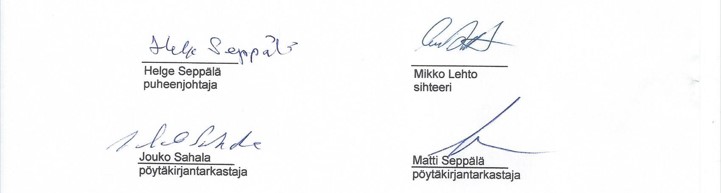 PÖYTÄKIRJAN LIITTEET	Äänestys- ja osallistujaluetteloEsityslistaToimintakertomus 2022Toimintasuunnitelma 2023Talousarvio 2023Pyydysmaksut 2023